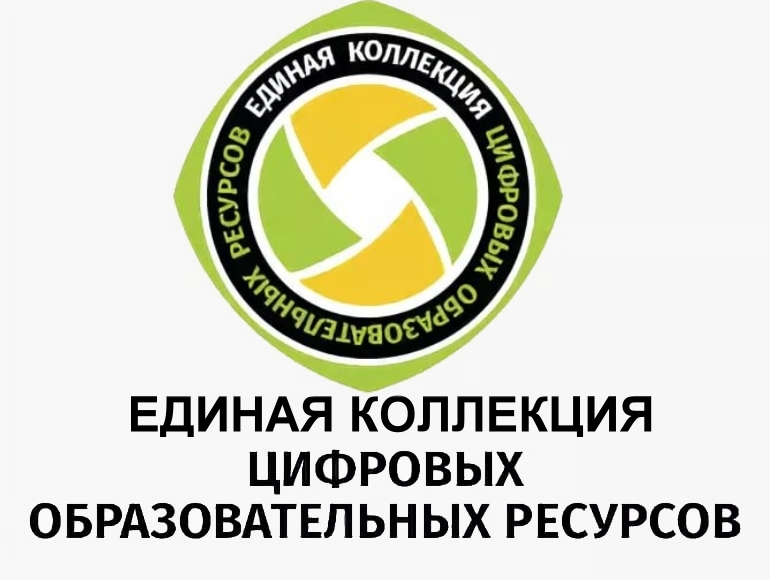 Единая коллекция цифровых образовательных ресурсов  http://school-collection.edu.ru/catalog/